Best Deals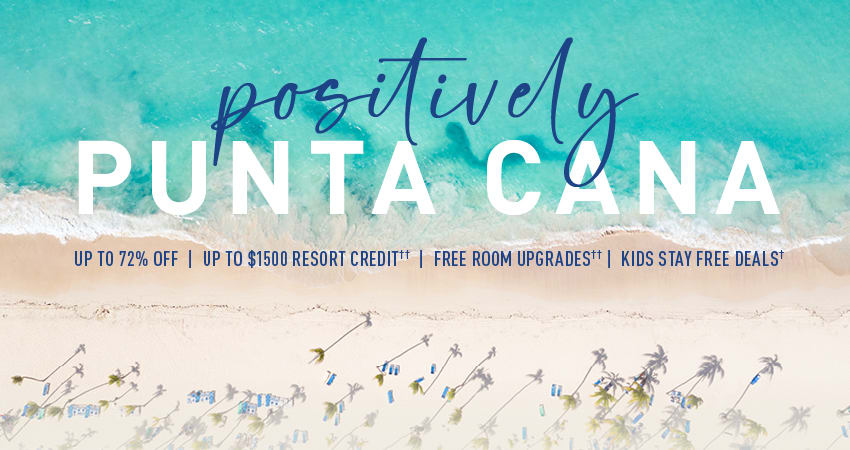 Escape to a Positively, Punta Cana ParadiseSave Up to 72% on Your Ultimate Tropical GetawayRelax amongst the white-sand beaches and towering palm trees with a delicious cocktail in hand or explore hidden gems on the vibrant island of Punta Cana and receive amazing deals on your #PositivelyPuntaCana paradise! With calm turquoise waters, magnificent sunsets, and savings on luxurious, all-inclusive resorts, you'll have everything you need to create your ultimate tropical escape. You can receive up to $1500 resort credit††, complimentary room upgrades†† and kids stay free deals† at a variety of family-friendly and adults-only resorts in Punta Cana today. Browse the select vacation packages below or use the booking box on this page to find your perfect getaway!Book your all-inclusive Costa Rica trip with Paradise On Earth Travel Agency today! Your all-inclusive resort includes all meals and unlimited drinks at one low price. Packages with air are also available to Costa Rica or Panama; just call to book your perfect trip.4-NIGHT PACKAGES W/ NON-STOP AIRKANSAS CITY
w/ Non-Stop Air from$799*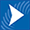 5-NIGHT PACKAGES W/ NON-STOP AIRCINCINNATI
w/ Non-Stop Air from$899*KANSAS CITY
w/ Non-Stop Air from$899*6-NIGHT PACKAGES W/ NON-STOP AIR